INDUS VALLEY SCHOOL OF ART & ARCHITECTURE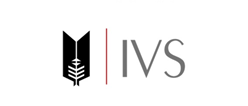 Course OutlineCourse DescriptionIVS-CEP’s Diploma in Sketching, Drawing and Painting is designed for young and old alike as an equal opportunity platform.  It aims to empower all course participants, irrespective of their prior education/practice of art, toexplore their artistic ability and potential, and equip them with knowledge, skills and techniques needed to create their  own artwork. The core components of the course are:Basics of drawing: making marks, lines, relative proportioning, use of negative and positive space Forms of drawing: gesture, contour, figure, realistic and architectural drawingsPerspective drawing: learning about vanishing point, core of vision, one point and two-point perspective drawing. Observation and outdoor study for drawing and painting Expression of visual imagery and ideas through use of mixed media including charcoal, pastels and watercolour pencils Techniques of colour application, mixing, layering and blending with acrylics and oil paints Use of brush techniques, washes, and creating textures with watercolour medium The course comprises 6 blocks, 3 of them are focussed on basic techniques of sketching and drawing; namely: Block1: Sketching and Drawing - Block 2:  Mixed Medium (dry media including pencils, crayons, charcoal, water colour pencils) Block 3: Perspective drawing - vanishing point, horizon, cone of vision, 1-point & 2-point perspective with an orientation to 3 point perspective drawing. Outdoor observation study will be included.Through practice and assignments, participants will learn about making marks and lines, how to add illusion of light and depth through shading, how to bring accuracy in their drawing by breaking down complex subjects into simpler shapes, depicting facial and structural proportions through formulaic approach.The second half of the course will focuses on converting the drawings into orginal, visual pieces of art, depicting not just the technical knowledge gained in the drawing classes. But also an exploeation of creative conceptualization and expression. This also comprises of three blocks:Block 4: Watercolours -  washes, colour mixing, objects, organic and inorganic use, wet on wet, dry brush techniques, various aspects of mediumBlock 5: Acrylics - reinforcement of blending, light play, different techniques and applications. Block 6: Oil painting - colour mixing, application of oil paints, layering, taking account of time factor in layering. Participants will be facilitated in overcoming the fear of oil paints. Course Format & Assignments:Each block will consist of 12 classes of 2 hours each, spanned over a month. Course participants will be given assignments in each block . Following are the minimum number of assignments expected of each course participant during the course, they are encouraged to create more art. The instructors underscore the importance of application of skills learned during each block across different blocks. More than the number of paintings or art work, it is the improvement and progression from one piece to the next that is of real value. 2 Assignments on Drawing2 Acrylic Paintings2 Assignments on water colour2 Oil paintings2 Abstract painting Collage paintingThe students display their work at the end of the diploma programme.Assessment In each block, the instructor will assess your progress and provide you with feedback on your techniques and work done. Following aspects will be assessed:Drawing – proportions, understanding of light and shading Use of medium – skills and presentation of their work Understanding of the concept such as perspectives, sketching techniques, etc. Colour mixing and application of mixed media, water colour, acrylic and oil Limitation of every medium All the work will be assessed on all aspects taught – perspective, techniques, drawing; not just in a specific module.The Diploma in Sketching, Drawing & Painting is only awarded to students who successfully complete:10 Assignments (50%)Final Portfolio Display (50%)Suggested Reading:Drawing solutions by Albany WisemanAdvanced drawing skills by Barrinton BarberAssignment BriefsDepartment / Programme:CEPCourse Title:Sketching, Drawing & Painting Course Code:SDP-22/2021-2Credit Rating:Non-Credit Duration of the Course:144 Contact hours/72 sessions over 6 monthsInstructor:Nabeel Sheikh – Drawing Khushboo Shaukak- Mixed mediaFaraz Mateen -Perspective Drawing Arif Ansari - WatercoloursM Abrar – Acrylics Khalid Anwar – Oil Painting 